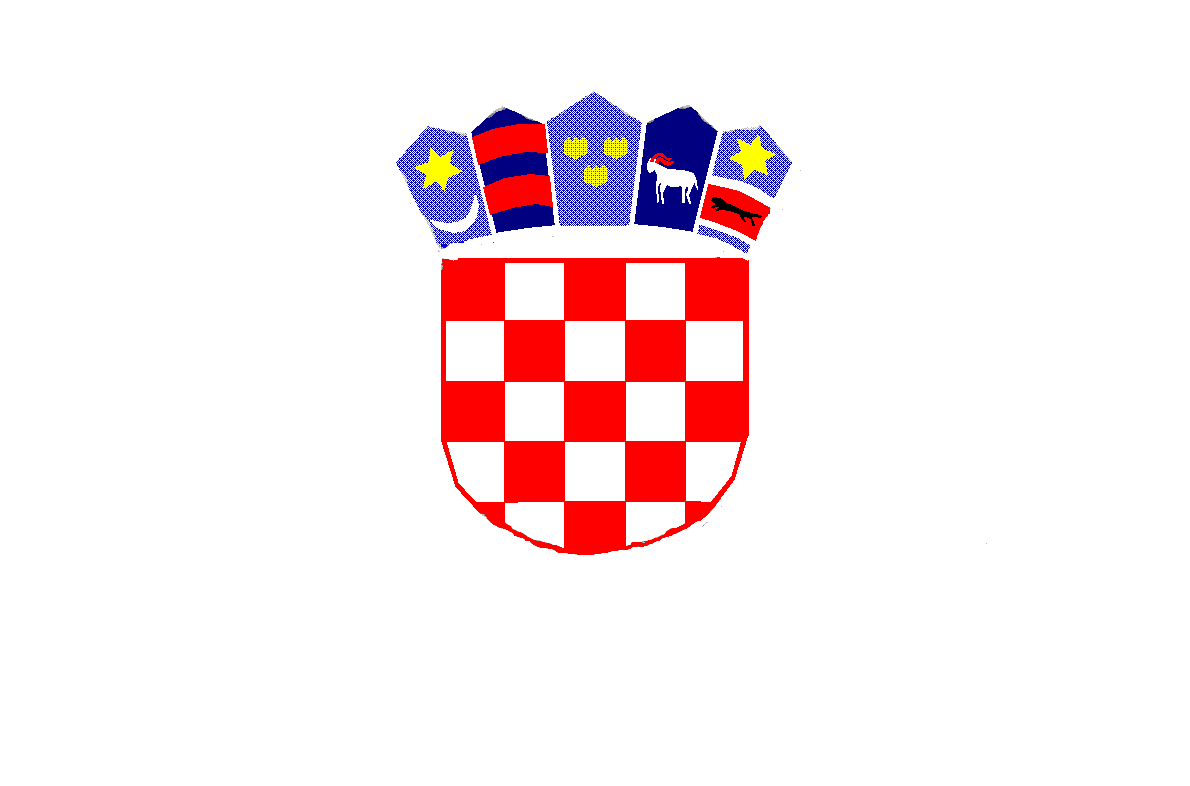 REPUBLIKA HRVATSKAMEĐIMURSKA ŽUPANIJAOSNOVNA ŠKOLA SVETA MARIJAANDRIJE HABUŠA 29A, 40326 SVETA MARIJAKLASA: 400-01/23-01URBROJ: 2109-44-23-01-Sveta Marija, 20.10.2023.OBRAZLOŽENJE PRIJEDLOGA FINANCIJSKOG PLANAZA RAZDOBLJE 2024. -2026.Osnovna škola Sveta Marija(proračunski korisnik)OIB: 78930696863, ŠIFRA ŠKOLE: 20-607-001Razina: 31 (proračunski korisnik jedinice lokalne i regionalne samouprave koji obavljaju poslove u sklopu funkcija koje se decentraliziraju)Šifra djelatnosti: 8520 (osnovno obrazovanje)Sažetak djelokruga rada proračunskog korisnikaOsnovna škola Sveta Marija obavlja javnu djelatnost sukladno Zakonu o odgoju i obrazovanju u osnovnoj i srednjoj školi. U školi se izvodi redovna, izborna, dodatna           nastava, dopunska nastava i izvannastavne aktivnosti sukladno Nastavnom planu i programu, Godišnjem planu i programu rada Škole,  te Školskom kurikulumu.	Školu pohađa 125 učenika raspoređenih u 10 razrednih odjela i to 6 odjela razredne nastave i 4 odjela predmetne nastave. Nastava se za učenike predmetne nastave odvija u jednoj smjeni, a za učenike razredne nastave u dvije smjene u petodnevnom radnom tjednu.  U Područnoj školi Donji Mihaljevec nastava se odvija u jednoj smjeni. Prioritet škole je kvalitetno obrazovanje i odgoj učenika što ostvarujemo: stalnim usavršavanjem učitelja (seminari, stručni skupovi, aktivi) i podizanjem nastavnog standarda na višu razinu;poticanjem učenika na izražavanje kreativnosti, talenata i sposobnosti kroz uključivanje u slobodne aktivnosti, natjecanja, prijave na literarne i likovne natječaje, školske projekte, priredbe i manifestacije u školi i šire.organiziranjem zajedničkih aktivnosti učenika i nastavnika tijekom izvannastavnih aktivnosti i druženja kroz kolektivno upoznavanje kulturne i duhovne baštine;poticanjem razvoja pozitivnih vrijednosti.Školski kurikulum je skup metoda i oblika rada u poučavanju učenika radi postizanja kvalitete obrazovanja. Razvojni plan škole je strategija i skup aktivnosti škole radi poboljšanja kvalitete nastavnog procesa. Godišnji plan i program rada škole, Školski  kurikulum i Razvojni plan škole donosi Školski odbor na prijedlog ravnatelja uz prethodno mišljenje Učiteljskog vijeća i Vijeća roditelja. Na temelju Godišnjeg plana i programa rada škole, Školskog kurikuluma i Razvojnog plana škole, sukladno Zakonu o proračunu, izrađen je financijski plan škole za razdoblje 2024. - 2026. godine  Obrazloženje programa rada školske ustanove (aktivnosti i projekti)Osnovni i najvažniji cilj škole je kvalitetan rad, poticajno okruženje za ostvarivanje najvećih postignuća u odgoju i obrazovanju učenika, što se postiže:permanentnim usavršavanjem učitelja kroz seminare, stručne skupove i aktivepodizanjem nastavnog standarda na višu razinu primjenjujući digitalne sadržaje i alate u nastavipoticanjem učenika na kreativnost i izražavanje talenatauključivanje učenika u razne oblike slobodnih aktivnosti, natjecanja, natječaje, razne projekte i  priredbesudjelovanje učenika na školskim, županijskim, državnim i međunarodnim natjecanjimapoticanjem razvoja pozitivnih vrijednostinabavi potrebnih nastavnih sredstava i pomagala, kontinuirano kroz čitavo proračunsko razdobljeFinancijskim planom škole sredstva su planirana za provođenje programa osnovnoškolskog obrazovanja.Ukupno je za 2024. godinu predviđeno 610.959,13  prihoda za provođenje redovne djelatnosti – osnovnog obrazovanja, za 2025. iznos od 625.459,60 i za 2025. godinu planira se prihod od 638.973,34.Procjena i ishodište potrebnih sredstava za aktivnosti/projekte unutar programaFinancijskim planom Škole planirana su sredstva za provođenje Godišnjeg plana i programa te Kurikuluma Škole.Redovna nastava, dodatna i dopunska te izborna nastava (izvode je učitelji), a sredstva su osigurana odstrane MZO-a.Terenska nastava financirat će se iz sredstava roditelja i Škole, prema utvrđenom Godišnjem planu i programu te kurikulumu Škole – prijedlog za sufinanciranje učenika daju razrednici u dogovoru s Učiteljskim vijećem.Osigurat će se sredstva za praćenje sigurnosti na radu.Osigurat će se sredstva za sistematske i sanitarne pregleda zaposlenika.Financijskim planovima i programima žele se osigurati što kvalitetniji uvjeti za izvođenje nastave, opremanje Škola te bi postignuća učenika trebala biti bolja i kvalitetnija.Sredstvima materijalnih troškova osigurat će se podmirivanje interneta, telefona, uredskog materijala za potrebe nastave, stručnog usavršavanja učitelja, stručnih suradnika, ravnatelja te administrativnih djelatnika, sredstvima energenata podmirit će se potrošnja istih, struje, plina i vode, sredstvima za investicijsko održavanje podmiruju se materijali i usluge za redovno održavanje postrojenja i opreme   Kroz trogodišnje razdoblje pokušat ćemo racionalizirati troškove (koliko je najviše moguće), pratit ćemo rezultate korištenja financija te uspoređivati kako ulaganja u pojedine segmente utječu na ukupno poboljšanje rezultata Škole.Naročito će se pratiti uspješnost učenika (poboljšanje pismenosti, općih i specifičnih znanja), uz korištenje i nabavu stručne literature, informatičkih programa te drugih edukativnih sredstava.Učenike ćemo poticati na kreativnost, razvijanje logičkog zaključivanja, uključivanje u slobodne aktivnosti, natjecanja te sudjelovanje u drugim školskim projektima, na priredbama i manifestacijama gdje će svaki pojedinac moći sudjelovati s obzirom na svoje sposobnosti i interese.Izvještaj o postignutim ciljevima i rezultatima programa temeljnim napokazateljima uspješnosti u prethodnoj godiniŠkolsku godinu uspješno je završilo 125  (100 % )  učenika. Nastava u školi odvijala se prema Nastavnom planu i programu za sve predmete. U školskoj godini od 125 učenika (74 dječaka i 51 djevojčice) svi su uspješno završili razred. Odličan uspjeh postiglo je 77 učenika, 45 vrlo dobar i 3 dobar uspjeh. Vladanje učenika – 112 učenik ima uzorno vladanje, 11 dobro vladanje, a 2 učenika loše vladanje. Tijekom školske godine izrečeno je 5 pedagoških mjera pisane opomene razrednika, 4 ukora i 1 strogi ukor. Izrečeno je 77 pohvala Razrednog vijeća, 9 nagrada Učiteljskog vijeća. Izostanaka je ukupno bilo 7670 sati (7668 opravdanih i 2 neopravdana sata). Po individualiziranom programu uz prilagodbu sadržaja školovalo se 2 učenika, 14 učenika imalo je individualizirani pristup u nastavi, a 1 učenik školovao se uz prilagodbu sadržaja iz dva nastavna predmeta, a iz ostalih obrazovnih predmeta imao je individualizirani pristup. Pošto su svi učenici pozitivno ocijenjeni  dopunski nastavni rad kao ni popravni ispit nije realiziran, a  planiran je GPP-om. Jedan od važnijih pokazatelja uspješnog i kvalitetnog rada naše Škole je upis učenika u željene srednje škole. Cilj Škole je da se s postojećim sredstvima ispune očekivanja zaposlenika i učenika te da se u konačnici Škola istakne svojom kvalitetom.                                                                        Ravnateljica škole:                                                                     Gorana Šavora Peter, prof.						Naziv programa iz ProračunaIzvršenje2022.Plan2023.Plan 2024.Projekcija 2025.Projekcija 2026.Osnovno školstvo582.078,54626.764,40610.959,13625.459,60638.973,34Ukupno:582.078,54626.764,40610.959,13625.459,60638.973,34PROGRAM  Osnovno školstvoOpis programa:U 2024. godini planirani su projekti koji su obrazloženi u Kurikulumu i Godišnjem planu i programu rada Osnovne škole Sveta Marija.Zakonske i druge pravne osnove programa:Zakon o odgoju i obrazovanju u osnovnoj i srednjoj školi (NN broj 87/08, 86/09, 92/10, 105/10, 90/11, 5/12, 16/12, 86/12, 126/12, 94/13, 152/14,07/17, 68/18, 98/19, 64/20 )Zakon o ustanovama (NN broj 76/93, 29/97, 47/99, 35/08, 127/19),Zakon o proračunu (NN broj 87/08, 136/12, 15/15), Pravilnik o proračunskim klasifikacijama (NN broj 26/10, 120/13.) i Pravilnik o proračunskom računovodstvu i računskom planu (NN broj 124/14., 115/15, 87/16 i 3/18),Zakon o fiskalnoj odgovornosti (NN broj 139/10,19/14.,111/18 ), Uredba o sastavljanju i predaji Izjave o fiskalnoj odgovornosti i izvještaja o primjeni fiskalnih pravila (NN broj 78/11, 106/12, 130/13, 19/15, 119/15.),Upute za izradu proračuna Međimurske županije za razdoblje 2024.-2026. od listopada 2023. Godišnji plan i program rada Osnovne škole Sveta Marija za školsku godinu 2023./2024., kojim se utvrđuje rad školske ustanove, mjesto, vrijeme, način i izvršitelji poslovaŠkolski kurikulum Osnovne škole Sveta Marija za školsku godinu 2023./2024. kojim se utvrđuje dugoročni i kratkoročni plan i program rada škole kroz izbornu nastavu, izvannastavne i izvanškolske aktivnosti, te druge odgojno obrazovne programe i projekte Ciljevi provedbe programa u razdoblju 2024.-2026.Školske ustanove donose godišnje operativne planove (godišnji izvedbeni odgojno – obrazovni plan i program rada za školsku godinu 2023./2024. i školski kurikulum) prema planu i programu koje je donijelo Ministarstvo znanosti i obrazovanja. Strateške planove donose: Ministarstvo znanosti, obrazovanja i sporta te županije (razvojne strategije), osnivači dijela škola. Vertikalna usklađivanja ciljeva i programa Ministarstva znanosti i obrazovanja, odnosno županija s ciljevima i programima škola još nisu provedena, zato se u obrazloženju financijskog plana ne navodi ovaj dio.      Škola ne donosi strateške, već godišnje operativne planove. Godišnji plan i program rada škole se donosi za nastavnu godinu. Škola donosi i financijski plan koji se odnosi na fiskalnu godinu. Odstupanja u izvršenju financijskog plana su moguća upravo zbog te činjenice. U školi su neke aktivnosti primjerice započete u prvom polugodištu i nastavljaju se drugo, a to zapravo znači prijelaz iz jedne u drugu fiskalnu godinu.     Ciljevi provedbe programa u trogodišnjem razdoblju i pokazatelji uspješnosti kojima će se mjeriti ostvarenje tih ciljeva navedeni su u daljnjem tekstu. Osnovni i najvažniji cilj škole je kvalitetan rad, poticajno okruženje za ostvarivanje najvećih postignuća u odgoju i obrazovanju učenika, što se postiže:permanentnim usavršavanjem učitelja kroz seminare, stručne skupove i aktivepodizanjem nastavnog standarda na višu razinu primjenjujući digitalne sadržaje i alate u nastavipoticanjem učenika na kreativnost i izražavanje talenataprepoznavanjem i detektiranjem učenika s teškoćama u učenju, ali i darovitih učenika,poticanjem razvoja pozitivnih osobina kao što su iskrenost, odgovornost, ustrajnost, prijateljstvo, briga za druge, disciplinapoticanjem učenika na razvoj moralnih i etičkih vrijednosti i nenasilno rješavanje sukobauključivanje učenika u razne oblike slobodnih aktivnosti, natjecanja, natječaje, razne projekte i  priredbesudjelovanje učenika na školskim, županijskim, državnim i međunarodnim natjecanjimapoticanjem razvoja pozitivnih vrijednostinabavi potrebnih nastavnih sredstava i pomagala, kontinuirano kroz čitavo proračunsko razdobljepoticanjem razvoje ekološke svijesti zaposlenika i učenika, poticati i učiti o održivom razvojusuradnjom s roditeljima i lokalnom zajednicom te poticanjem međuresorne suradnjeNaziv aktivnostiIzvršenje 2022.Plan2023.Plan  2024.Projekcija 2025.Projekcija2026.Opći prihodi i primici 0111.539,598.599,14644,000,000,00ostali prihodi za posebne namjene 04318.660,602.817,622.917,622.917,622.917,62decentralizirana sredstva 04442.855,3635.951,2936.888,0437.810.2538.642,08pomoći EU 051 –Školska shema1.615,841.410,960,000,000,00Pomoći EU 051 – Školski obroci svima2.811,77929,060,000,000,00Pomoći EU 051- projekt Lfte0,0020.000,000,000,00ostale pomoći 052511.325,12555.906,33569.459,47583.681,73596.363,64Donacije 0613.270,301.050,001.050,001.050,001.050,00Ukupno:582.078,54626.764,40610.959,13625.459,60638.973,34Naziv aktivnosti/projekta u Proračunu: Ostali prihodi za posebne namjene 43Planirana sredstva dobivena su iz namjenskih prihoda od sufinanciranja školske kuhinje,  za uplatu članarine Školskog sportskog kluba i kluba prijatelja knjige na dobrovoljnoj bazi. Sredstva se troše namjenski u svrhu u koju su i prikupljena. Planirana sredstva dobivena su iz namjenskih prihoda od sufinanciranja školske kuhinje,  za uplatu članarine Školskog sportskog kluba i kluba prijatelja knjige na dobrovoljnoj bazi. Sredstva se troše namjenski u svrhu u koju su i prikupljena. PokazateljrezultataDefinicija pokazateljaJedinicaPolazna vrijednost 2023.Ciljana vrijednost2024.Ciljana vrijednost2025.Ciljana vrijednost2026.Povećanje broja knjiga u školskoj knjižnici, nabava opreme za ŠŠK i odlazak na natjecanja, uključenost svih učenika u školsku prehranu Broj korisnika školske kuhinje, broj knjiga u knjižnici, opremljenost potrebnim pomagalima za ŠŠK , broj učenika na natjecanjimaBroj podijeljenih obroka, broj knjiga i nastavnih pomagala125 kuhanih obroka dnevno, 3121 naslova u knjižnici, redovita natjecanjaDaljnja uključenost svih učenika u školsku prehranu, povećanja broja naslova u knjižnici, redovita sudjelovanja na natjecanjimaDaljnja uključenost svih učenika u školsku prehranu, povećanja broja naslova u knjižnici, redovita sudjelovanja na natjecanjimaDaljnja uključenost svih učenika u školsku prehranu, povećanja broja naslova u knjižnici, redovita sudjelovanja na natjecanjimaNaziv aktivnosti/projekta u Proračunu: Decentralizirana sredstva 44Iz županijskog proračuna planirana su decentralizirana sredstva za 2024. predviđena za pokrivanje troškova energenata škole ( struja, voda, plin, benzin), te za materijalne troškove – službena putovanja, uredski materijal, materijal za održavanje, sitni inventar, službenu i radnu odjeću, usluge telefona, promidžbe, zdravstvene usluge, računalne usluge, članarine, bankarske usluge.Iz županijskog proračuna planirana su decentralizirana sredstva za 2024. predviđena za pokrivanje troškova energenata škole ( struja, voda, plin, benzin), te za materijalne troškove – službena putovanja, uredski materijal, materijal za održavanje, sitni inventar, službenu i radnu odjeću, usluge telefona, promidžbe, zdravstvene usluge, računalne usluge, članarine, bankarske usluge.PokazateljrezultataDefinicija pokazateljaJedinicaPolazna vrijednost 2023.Ciljana vrijednost2024.Ciljana vrijednost2025.Ciljana vrijednost2026.Plaćeni računi, namjensko trošenje sredstava Redovita stručna usavršavanja, nabava potrebnih sredstava i uslugaRedovna djelatnost školeRedovita nabava nastavnog materijala, investicijsko održavanje, stručno usavršavanje zaposlenika, nabava sitnog iinventaraPovećanje polaznih vrijednosti  Povećanje polaznih vrijednosti  Povećanje polaznih vrijednosti  Naziv aktivnosti/projekta u Proračunu: ostale pomoći 52Naziv aktivnosti/projekta u Proračunu: ostale pomoći 52Naziv aktivnosti/projekta u Proračunu: ostale pomoći 52Naziv aktivnosti/projekta u Proračunu: ostale pomoći 52Naziv aktivnosti/projekta u Proračunu: ostale pomoći 52Naziv aktivnosti/projekta u Proračunu: ostale pomoći 52Naziv aktivnosti/projekta u Proračunu: ostale pomoći 52Aktivnost 52 -  sredstva od MZO-a  koja će se utrošiti na plaće i doprinose za zaposlene, na prijevoz i materijalna prava, na naknadu za nezapošljavane osoba s invaliditetom, za nabavu udžbenika, prehranu učenika  te provođenje terenske nastave i škole u prirodi. Aktivnost 52 -  sredstva od MZO-a  koja će se utrošiti na plaće i doprinose za zaposlene, na prijevoz i materijalna prava, na naknadu za nezapošljavane osoba s invaliditetom, za nabavu udžbenika, prehranu učenika  te provođenje terenske nastave i škole u prirodi. Aktivnost 52 -  sredstva od MZO-a  koja će se utrošiti na plaće i doprinose za zaposlene, na prijevoz i materijalna prava, na naknadu za nezapošljavane osoba s invaliditetom, za nabavu udžbenika, prehranu učenika  te provođenje terenske nastave i škole u prirodi. Aktivnost 52 -  sredstva od MZO-a  koja će se utrošiti na plaće i doprinose za zaposlene, na prijevoz i materijalna prava, na naknadu za nezapošljavane osoba s invaliditetom, za nabavu udžbenika, prehranu učenika  te provođenje terenske nastave i škole u prirodi. Aktivnost 52 -  sredstva od MZO-a  koja će se utrošiti na plaće i doprinose za zaposlene, na prijevoz i materijalna prava, na naknadu za nezapošljavane osoba s invaliditetom, za nabavu udžbenika, prehranu učenika  te provođenje terenske nastave i škole u prirodi. Aktivnost 52 -  sredstva od MZO-a  koja će se utrošiti na plaće i doprinose za zaposlene, na prijevoz i materijalna prava, na naknadu za nezapošljavane osoba s invaliditetom, za nabavu udžbenika, prehranu učenika  te provođenje terenske nastave i škole u prirodi. Aktivnost 52 -  sredstva od MZO-a  koja će se utrošiti na plaće i doprinose za zaposlene, na prijevoz i materijalna prava, na naknadu za nezapošljavane osoba s invaliditetom, za nabavu udžbenika, prehranu učenika  te provođenje terenske nastave i škole u prirodi. Aktivnost 52 -  sredstva od MZO-a  koja će se utrošiti na plaće i doprinose za zaposlene, na prijevoz i materijalna prava, na naknadu za nezapošljavane osoba s invaliditetom, za nabavu udžbenika, prehranu učenika  te provođenje terenske nastave i škole u prirodi. Aktivnost 52 -  sredstva od MZO-a  koja će se utrošiti na plaće i doprinose za zaposlene, na prijevoz i materijalna prava, na naknadu za nezapošljavane osoba s invaliditetom, za nabavu udžbenika, prehranu učenika  te provođenje terenske nastave i škole u prirodi. Aktivnost 52 -  sredstva od MZO-a  koja će se utrošiti na plaće i doprinose za zaposlene, na prijevoz i materijalna prava, na naknadu za nezapošljavane osoba s invaliditetom, za nabavu udžbenika, prehranu učenika  te provođenje terenske nastave i škole u prirodi. Aktivnost 52 -  sredstva od MZO-a  koja će se utrošiti na plaće i doprinose za zaposlene, na prijevoz i materijalna prava, na naknadu za nezapošljavane osoba s invaliditetom, za nabavu udžbenika, prehranu učenika  te provođenje terenske nastave i škole u prirodi. Aktivnost 52 -  sredstva od MZO-a  koja će se utrošiti na plaće i doprinose za zaposlene, na prijevoz i materijalna prava, na naknadu za nezapošljavane osoba s invaliditetom, za nabavu udžbenika, prehranu učenika  te provođenje terenske nastave i škole u prirodi. Aktivnost 52 -  sredstva od MZO-a  koja će se utrošiti na plaće i doprinose za zaposlene, na prijevoz i materijalna prava, na naknadu za nezapošljavane osoba s invaliditetom, za nabavu udžbenika, prehranu učenika  te provođenje terenske nastave i škole u prirodi. Aktivnost 52 -  sredstva od MZO-a  koja će se utrošiti na plaće i doprinose za zaposlene, na prijevoz i materijalna prava, na naknadu za nezapošljavane osoba s invaliditetom, za nabavu udžbenika, prehranu učenika  te provođenje terenske nastave i škole u prirodi. PokazateljrezultataDefinicija pokazateljaJedinicaPolazna vrijednost 2023.Ciljana vrijednost2024.Ciljana vrijednost2025.Ciljana vrijednost2026.Redovita isplata plaća zaposlenicima, sufinanciranje prehrane učenika, nabavljeni udžbenici,  Osigurana sredstva za redovito provođenje nastave, školsku prehranu, udžbenike 32 djelatnika, 125 učenikaRedovite plaće i naknade zaposlenicima, osigurana prehrana za sve učenike Povećanje polaznih vrijednostiPovećanje polaznih vrijednostiPovećanje polaznih vrijednostiNaziv aktivnosti/projekta u Proračunu: Izvannastavna aktivnost Građanski odgoj i obrazovanjeAktivnost 11 -  U školskoj godini 2023./2024. uvedena je izvannastavna aktivnost Građanski odgoj i obrazovanje. Sredstva za naknadu učiteljici koja provodi izvannastavnu aktivnost osigurava Međimurska županija. Aktivnost 11 -  U školskoj godini 2023./2024. uvedena je izvannastavna aktivnost Građanski odgoj i obrazovanje. Sredstva za naknadu učiteljici koja provodi izvannastavnu aktivnost osigurava Međimurska županija. PokazateljrezultataDefinicija pokazateljaJedinicaPolazna vrijednost 2023.Ciljana vrijednost2024.Uključenost učenika u izvannastavnu aktivnost i usvajanje pojmova iz Građanskog odgoja i obrazovanjaUsvojenost znanja iz područja Građanskog odgoja i obrazovanja radi lakšeg snalaženja u društvuBroj  uključenih  učenika16 učenikaPovećanje polaznih vrijednosti